=========================================================== 03.03.2017                                       с. Рязановка                                          № 11-п О внесении изменений в постановление главы муниципального образования Рязановский сельсовет Асекеевского района от 06 мая 2013 года  № 13-пВ целях выполнения условий предоставления финансовой поддержки за счет средств Фонда содействия реформированию жилищно-коммунального хозяйства, в соответствии с требованиями Федерального закона от 21 июля  2007 года № 185 ФЗ «О Фонде содействия реформированию жилищно-коммунального хозяйства», руководствуясь ст. 27 Устава муниципального образования Рязановский сельсовет, постановляю:1. Внести в постановление главы муниципального образования Рязановский  сельсовет от 06 мая 2013 года № 13-п «Об утверждении муниципальной адресной программы «Переселение граждан муниципального образования Рязановский сельсовет Асекеевского района Оренбургской области из аварийного жилищного фонда»  на 2013-2015 годы» следующие изменения:1.1.Пункт 1 постановления изложить в новой редакции:«Утвердить муниципальную адресную программу «Переселение граждан муниципального образования Рязановский сельсовет Асекеевского района Оренбургской области из аварийного жилищного фонда»  на 2013- 2017 годы».1.2.Приложение к постановлению изложить в новой редакции согласно приложению к настоящему постановлению.2. Постановление главы муниципального образования Рязановский сельсовет Асекеевского района от 14.08.2014 №  23-п «О внесении изменений в постановление главы муниципального образования Рязановский сельсовет Асекеевского района № 13-п от 06.05.2013 года» отменить.3.Постановление  вступает в силу  со дня его подписания и подлежит официальному  опубликованию.Глава муниципального образования                                           А.В. БрусиловРазослано: в дело,  в районную прокуратуру, в строительный отдел администрации Асекеевского района         Приложение к постановлению администрациимуниципального образования Рязановский сельсовет Асекеевского района Оренбургской областиот 03.03.2017  № 11-п          Приложение к постановлению администрациимуниципального образования Рязановский сельсовет Асекеевского района Оренбургской областиот  06.05.2013  № 13-п МУНИЦИПАЛЬНАЯ АДРЕСНАЯ ПРОГРАММА 
 «Переселение граждан муниципального образования  Рязановский сельсовет Асекеевского района Оренбургской области из аварийного жилищного фонда» на 2013-2017 годы  Паспорт муниципальной адресной программы«Переселение граждан муниципального образования Рязановский сельсовет Асекеевского района Оренбургской области  из аварийного жилищного фонда» на 2013-2017 годыI. Содержание проблемы Ненадлежащее содержание жилищного фонда и отсутствие средств на проведение его реконструкции являются причиной ежегодного роста объемов аварийного жилищного фонда. Финансирование мероприятий по переселению граждан из аварийного жилищного фонда должно привести к снижению этих показателей. Эти проблемы носят межотраслевой и межведомственный характер, не могут быть решены в пределах одного финансового года и требуют значительных бюджетных и внебюджетных расходов. Консолидация бюджетных средств, внебюджетных источников, предусмотренных Федеральным законом, окажет положительное влияние на социальное благополучие в селе, предотвратит угрозу жизни и безопасности граждан, проживающих в домах, признанных в установленном порядке аварийными и подлежащими сносу. Настоящая Программа подготовлена на основе анализа существующего технического состояния многоквартирных домов, находящихся на территории муниципального образования Рязановский сельсовет Асекеевского района, при условии соблюдения установленного законодательством порядка признания таких домов аварийными и подлежащими сносу.Так, в соответствии со статьями 86, 89 Жилищного кодекса Российской Федерации обязанность по обеспечению жилыми помещениями граждан, проживающих в жилых помещениях, занимаемых по договорам социального найма и расположенных в домах, подлежащих сносу, возложена на органы государственной власти или органы местного самоуправления, принявшие решение о сносе такого дома. При этом предоставляемые гражданам в связи с выселением жилые помещения должны быть благоустроенными применительно к условиям соответствующего населенного пункта, равнозначными по общей площади, ранее занимаемым жилым помещениям, отвечать установленным требованиям и находиться на территории муниципального образования Рязановский сельсовет Асекеевского  района, на территории которого расположено ранее занимаемое жилое помещение.В соответствии со статьей 32 Жилищного кодекса Российской Федерации признание по оценке межведомственной комиссии многоквартирного дома аварийным и подлежащим сносу, влечет обязанность органов местного самоуправления по изъятию жилых помещений в указанном доме у собственников в случае, если собственники сами в разумный срок не осуществили снос такого дома.  В целях оказания помощи гражданам и в соответствии с Федеральным законом предполагается участие Фонда, Правительства Оренбургской области и органа местного самоуправления в мероприятиях по переселению из аварийного жилищного фонда путем привлечения на эти цели бюджетных и внебюджетных финансовых средств различных уровней.Проведение мероприятий по переселению граждан из аварийного жилищного фонда с привлечением средств Фонда будет осуществляться поэтапно по мере выполнения муниципальными образованиями требований, установленных Федеральным законом.II. Основные цели и задачи Программы  	Программа разработана в целях привлечения финансовой поддержки Фонда содействия реформированию жилищно-коммунального хозяйства для муниципального образования Рязановский сельсовет Асекеевского района, который выполняет условия, необходимые для проведения реформы жилищно-коммунального хозяйства, определенным статьей 14 Федерального закона от 21.07.2007 года № 185-ФЗ «О фонде содействия реформированию жилищно-коммунального хозяйства» (далее – Федеральный закон) Основными целями Программы являются: переселение граждан из многоквартирных домов, признанных до 01 января 2012 года в установленном порядке аварийными и подлежащими сносу в связи с физическим износом в процессе их эксплуатации; создание безопасных и благоприятных условий проживания граждан; формирование адресного подхода к решению проблемы переселения граждан из многоквартирных домов, признанных до 01 января 2012 года в установленном порядке аварийными;стимулирование реформирования жилищно-коммунального комплекса.В рамках реализации Программы будут решаться следующие основные задачи: привлечение финансовой поддержки за счет средств Фонда; подготовка условий и разработка механизма переселения граждан из жилищного фонда в соответствии с жилищным законодательством; регулирование отношений между Правительством Оренбургской области  и муниципальным образованием Рязановский сельсовет Асекеевского района;приобретение у застройщиков жилых помещений в многоквартирных домах для переселения граждан из аварийного жилищного фонда. III. Срок реализации Программы  Срок реализации Программы – 2013-2017 годы.IV. Основные направления реализации Программы  1. Основными направлениями реализации мероприятий Программы являются: принятие решений и проведение мероприятий по переселению граждан из аварийного жилищного фонда за счет средств Фонда и обязательной доли финансирования за счет средств областного и (или) местного бюджетов производятся в соответствии с Жилищным кодексом Российской Федерации; изъятие земельного участка, на котором расположен многоквартирный дом, признанный аварийным и подлежащим сносу, для муниципальных нужд в порядке, установленном федеральным и областным законодательством. 2. Переселение граждан из аварийного жилищного фонда в рамках Программы осуществляется следующими способами:предоставление жилых помещений путем заключения договоров мены взамен изымаемых жилых помещений (в соответствии с принятыми собственниками помещений в аварийных многоквартирных домах решениями);предоставление гражданам других благоустроенных жилых помещений по договорам социального найма в связи с выселением в порядке, установленном статьями 86 и 89 Жилищного кодекса Российской Федерации.Средства, полученные из Фонда и областного бюджета, используются муниципальным образованием на приобретение у застройщиков жилых помещений в многоквартирных домах. 3. Дополнительное финансирование расходов осуществляется за счет средств местного бюджета в следующих случаях:приобретение жилых помещений для переселения граждан из аварийного жилищного фонда по цене, превышающей цену  общей площади жилого помещения, определенной Министерством регионального развития Российской Федерации для Оренбургской области на 2013 год в размере 28100 рублей за ;предоставление гражданину, переселяемому из аварийного жилищного фонда, жилого помещения, общая площадь которого превышает общую площадь ранее занимаемого им жилого помещения, но не больше определяемой в соответствии с жилищным законодательством нормы предоставления площади жилого помещения на одного человека. На эти цели необходимо 500 000 рублей, в том числе по годам:2013 год – 0 рублей2014 год – 500 000 рублей2015 год – 0 рублей2016 год – 0 рублей2017 год – 0 рублей4.Организационные мероприятия по реализации Программы предусматривают: 	приобретение жилых помещений у застройщиков; 	установление очередности сноса аварийного жилищного фонда в соответствии с требованиями планируемого развития территорий; 	информирование собственников и нанимателей жилых помещений аварийного жилищного фонда о порядке и условиях участия в Программе путем размещения публикаций в средствах массовой информации, на сайте органа местного самоуправления в сети Интернет.	5. Обеспечение переселения граждан из аварийных многоквартирных домов в предельно сжатые сроки для минимизации издержек по содержанию аварийных домов и сокращения сроков включения освобождающихся земельных участков в хозяйственный оборот.6. Осуществление сбора и обобщения информации о сносе жилых домов, не подлежащих капитальному ремонту или реконструкции, и использовании освобожденных земельных участков для строительства новых объектов градостроительной деятельности и иных целей в соответствии с Земельным кодексом Российской Федерации и Градостроительным кодексом Российской Федерации. Разработка механизма контроля за использованием освобожденных земельных участков.V. Механизм реализации ПрограммыМуниципальным заказчиком Программы выступает Муниципальное образование Рязановский сельсовет Асекеевского района Оренбургской области (далее - Муниципальный заказчик Программы).Муниципальный заказчик Программы осуществляет руководство и текущее управление реализацией Программы, разрабатывает в пределах своей компетенции правовые акты, необходимые для ее реализации, проводит анализ и готовит предложения по рациональному и эффективному использованию финансовых ресурсов Программы.Программа реализуется на основе сформированных и утвержденных муниципальным образованием перечня многоквартирных домов, признанных до 1 января 2012 года в установленном порядке аварийными и подлежащими сносу в связи с физическим износом в процессе их эксплуатации В настоящей Программе участвуют 5 многоквартирных домов:МКД по адресу: с. Рязановка, ул. Нефтяников, д. 13;МКД по адресу: с. Рязановка, ул. Нефтяников, д. 6;МКД по адресу: с. Рязановка, ул. Нефтяников, д. 8;МКД по адресу: с. Рязановка, ул. Нефтяников, д. 12; МКД по адресу: с. Рязановка, ул. Нефтяников, д. 5.VI. Объем и источник финансирования ПрограммыОбъем финансирования Программы рассчитан исходя из удельной стоимости одного квадратного метра общей площади жилого помещения в зависимости от способа переселения 28100 рублей за квадратный метр, и общей площади жилых помещений в аварийных многоквартирных домах, включенных в Программу:этап 2013 года – 0  кв. метров; этап 2014 года – 934,2  кв. метров;этап 2015 года – 0  кв. метров;этап 2016 года – 0  кв. метров;этап 2017 года – 0  кв. метров.VII. Планируемые показатели В ходе реализации Программы планируется обеспечить жилыми помещениями  46 граждан, проживающих в 5 многоквартирных домах, признанных в установленном порядке аварийными до 01 января 2012 года и подлежащих сносу в связи с физическим износом в процессе их эксплуатации, общей площадью 939,2 кв. м. согласно приложению № 1 к настоящей программе. Планируемые показатели выполнения Программы в соответствии с заявкой на 2014 год, поданной на Фонд, приведены в приложении № 3 к настоящей Программе.VIII. Оценка эффективности и организация контроляза ходом реализации Программы  Оценка эффективности социально-экономических последствий реализации Программы будет производиться на основе системы индикаторов, которые должны представлять собой количественные показатели. Система индикаторов обеспечит мониторинг реальной динамики изменений в количестве граждан, проживающих в аварийном жилищном фонде, и в количестве аварийного жилищного фонда, расположенного на территории муниципального образования Рязановский сельсовет Асекеевского района, с целью уточнения или корректировки поставленных задач. Программа носит социальный характер, основным критерием эффективности которой является количество семей, переселенных из аварийного жилищного фонда. Критериями эффективности расходования бюджетных средств и средств Фонда служат: объемы строительства жилищного фонда для муниципальных нужд; сокращение аварийного жилищного фонда; комплексное освоение территории после ликвидации аварийного жилищного фонда. Муниципальный заказчик Программы осуществляет контроль за ходом реализации Программы. Совместно с исполнителями программных мероприятий обеспечивает согласованные действия по реализации Программы, целевому и эффективному расходованию бюджетных средств.Органы местного самоуправления отчитываются перед Субъектом об использовании средств Фонда по формам, установленным государственным заказчиком Программы, ежемесячно, не позднее 1 числа месяца, следующего за отчетным периодом.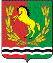 АДМИНИСТРАЦИЯМУНИЦИПАЛЬНОГО ОБРАЗОВАНИЯ РЯЗАНОВСКИЙ СЕЛЬСОВЕТ АСЕКЕВСКОГО РАЙОНА ОРЕНБУРГСКОЙ ОБЛАСТИП О С Т А Н О В Л Е Н И ЕНаименование Программы  муниципальная адресная программа «Переселение граждан муниципального образования Рязановский сельсовет Асекеевского района Оренбургской области из аварийного жилищного фонда» на 2013-2017 годы (далее – Программа)Заказчик Программы       администрация муниципального образования  Рязановский сельсовет Асекеевского районаОсновные разработчики     администрация муниципального образования  Рязановский сельсовет Асекеевского районаИсполнители Программыадминистрация муниципального образования  Рязановский сельсовет Асекеевского районаОсновные цели и задачи ПрограммыОсновными целями Программы являются: - переселение  граждан   из   многоквартирных домов, признанных до 01 января 2012  года  в установленном    порядке аварийными и подлежащими сносу в связи  с  физическим износом в процессе их эксплуатации;- создание безопасных и благоприятных условий                           проживания граждан;- формирование адресного подхода к решению проблемы переселения граждан из многоквартирных  домов, признанных до 01 января 2012 года в  установленном  порядке аварийными.Основными  задачами   Программы   являются:- привлечение финансовой поддержки за счет средств  Фонда содействия реформированию жилищно-коммунального  хозяйства   (далее - Фонд);- подготовка условий и разработка механизма переселения граждан из жилищного фонда в соответствии с жилищным законодательством;- регулирование отношений между Правительством  Оренбургской  области  и мунипальным образованием Рязановский сельсовет Асекеевского района- приобретение у застройщиков жилых прмещений в многоквартирных домах для переселения граждан из аварийного жилищного фондаСрок реализации Программы     - 2013-2017 годыПеречень основных мероприятий Программы          - формирование перечня многоквартирных домов, признанных до 01 января 2012 года в установленном порядке аварийными и подлежащими  сносу  в  связи  с  физическим износом в процессе их эксплуатации;- формирование планируемых показателей выполнения Программы;- привлечение и аккумулирование бюджетных и внебюджетных финансовых ресурсов для реализации Программы;- приобретение у застройщиков жилых помещений в многоквартирных домах для переселения граждан из аварийного жилищного фондаОбъем долевого   финансирования Программыобщий  объем  финансирования  по  Программе  –     26  251 020  рублей,  в том числе:- средства Фонда – 10 579 741 рублей;- средства областного бюджета – 15 208 572 рублей;- средства местного бюджета –  462 707 рублей;том числе:этап 2013 года – 0 рублей;этап 2014 года – 26 251 020 рублей, в том числе:- средства Фонда – 10 579 741 рублей;- средства областного бюджета – 15 208 572 рублей;- средства местного бюджета – 462 707 рублей;этап 2015 года – 0 рублей;этап 2016 года – 0 рублей;этап 2017 года – 0 рублей.Ожидаемые конечные результаты Программы           - приобретение у застройщиков  934,2 кв.м. жилья;- переселение из аварийного жилья 46 граждан; - снос  5 многоквартирных  аварийных  жилых домов.   Система организации контроля Программы         Общий контроль за ходом исполнения Программы осуществляет зам. главы администрации района по оперативной работе.Источники финансированияФинансирование в2013 годуФинансирование в2013 годуФинансирование в2014 годуФинансирование в2014 годуФинансирование в2015 годуФинансирование в2015 годуФинансирование в2016 годуФинансирование в2016 годуФинансирование в2017 годуФинансирование в2017 годуИсточники финансирования%руб%руб%руб%руб%рубСредства Фонда 0040,30220910 579 741000000Средства областного бюджета 0059, 69779115 208 572000000Средства местного бюджета0059, 697791462 707000000Всего0010026 251 020000000